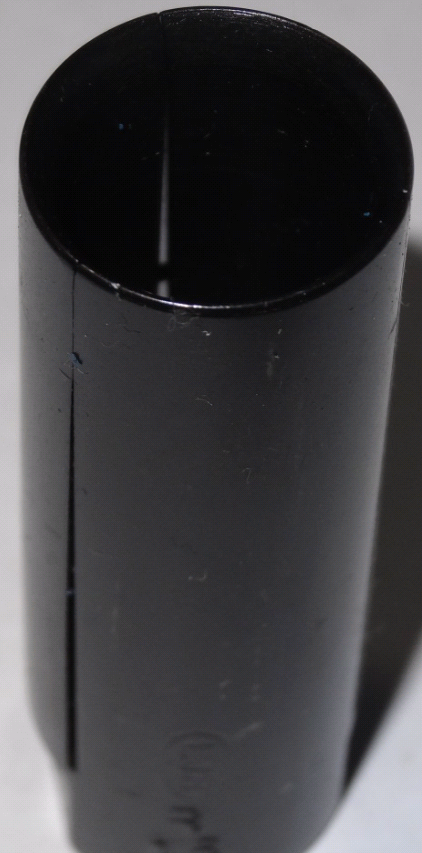 Код из 1САртикулНаименоваие/ Бренд/ПоставщикТехнические характеристикиГабаритыД*Ш*В,ммМасса,грМатериалМесто установки/НазначениеF0036189Цанга толкателя 16.0 мм (круглая) BOSS 542металлДля установки в податчик  BOSS 542 для использования прутка диаметром 16.0 ммF0036189металлДля установки в податчик  BOSS 542 для использования прутка диаметром 16.0 ммF0036189    GIMCOметаллДля установки в податчик  BOSS 542 для использования прутка диаметром 16.0 мм